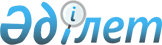 Об установлении социальной помощи молодым специалистам, направляемым в сельскую местностьПостановление акимата Мангистауской области N 419 от 13 июня 2008 года. Зарегистрировано департаментом юстиции Мангистауской области N 2022 от 25 июля 2008 года



      В соответствии с Законами Республики Казахстан от 23 января 2001 года 
 "О местном государственном управлении в Республике Казахстан" 
, от 8 июля 2005 года 
 "О государственном регулировании развития агропромышленного комплекса и сельских территорий" 
, в целях реализации решения областного маслихата от 16 мая 2008 года 
 N 5/68 
 "О внесении изменений и дополнений в решение областного маслихата от 11 декабря 2007 года N 3/24 "Об областном бюджете на 2008 год" (зарегистрировано в Реестре нормативных правовых актов за N 2012), принимая во внимание необходимость обеспечения условий по реализации конституционных прав граждан на получение качественных государственных услуг, в целях социальной поддержки молодых специалистов, направляемых в сельскую местность, акимат области 

ПОСТАНОВЛЯЕТ:





      1. Установить социальную помощь в размере 1 000 000 (одного миллиона) тенге молодым специалистам (далее - специалисты), направляемым в сельскую местность.




      2. Определить, что социальная помощь специалистам (далее - социальная помощь) является единовременной помощью, осуществляемой за счет бюджетных средств, в качестве социальной гарантии специалистам, направляемым на срок не менее пяти лет в сельскую местность.




      3. Определить, что выплата социальной помощи осуществляется в пределах выделенных целевых текущих трансфертов из областного бюджета бюджетам городов и районов.




      4. Определить, что назначение социальной помощи осуществляется по итогам проведения конкурсного отбора, на основе анализа документа об образовании и собеседования.




      5. Контроль за исполнением настоящего постановления возложить на заместителя акима области Караева Ж.А.




      6. Настоящее постановление вводится в действие по истечении десяти календарных дней после дня его первого официального опубликования.


      Аким области    К. Кушербаев



      СОГЛАСОВАНО:




      Абрахманов М.М.




      Караев Ж.А.




      Бермухамедов С.А.




      Бектурганов Е.А.



      Айдарханов А.Т.




      начальник управления здравоохранения




      Мангистауской области




      ____________________




      "06" июня 2008 года



      Альбеков М.Г.




      начальник управления финансов




      Мангистауской области




      ____________________




      "12" июня 2008 года



      Жумашев К.Б.




      начальник управления образования




      Мангистауской области




      ____________________




      "12" июня 2008 года



      Нургалиева Х.Х.




      начальник управления экономики




      и бюджетного планирования




      Мангистауской области




      ____________________




      "12" июня 2008 года



      исп. Калмуратова Г.М.




      начальник управления координации




      занятости и социальных программ




      Мангистауской области




      ____________________




      "12" июня 2008 года


					© 2012. РГП на ПХВ «Институт законодательства и правовой информации Республики Казахстан» Министерства юстиции Республики Казахстан
				